R&S - APPENDIX 5A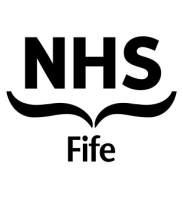 NOTE:On completion this form should be forwarded to the Finance Directorate inbox: Fife-UHB.FinanceVMFs@nhs.netand the Human Resources Directorate Inbox:  fife-uhb.HRVMF@nhs.net along with the appropriate advertisement, Job Description and Person Specification.Recruitment use only:Ref No:..............................................................Date Approved:.................................................Signature:..........................................................VACANCY MANAGEMENT FORMRecruitment Use OnlyRecruitment Use OnlyRecruitment Use OnlyRecruitment Use OnlyRecruitment Use OnlyRecruitment Use OnlyRecruitment Use OnlyRecruitment Use OnlyRecruitment Use OnlyRecruitment Use OnlyRecruitment Use OnlyReference NoReference NoReference NoReference NoReference NoReference NoBulletin Insert DateBulletin Insert DateBulletin Insert DateBulletin Insert DateBulletin Insert DateBulletin Insert DateThis form must be completed in full prior to any post being advertised Original hard copy sign off is required by all signatoriesThis form must be completed in full prior to any post being advertised Original hard copy sign off is required by all signatoriesThis form must be completed in full prior to any post being advertised Original hard copy sign off is required by all signatoriesThis form must be completed in full prior to any post being advertised Original hard copy sign off is required by all signatoriesThis form must be completed in full prior to any post being advertised Original hard copy sign off is required by all signatoriesThis form must be completed in full prior to any post being advertised Original hard copy sign off is required by all signatoriesThis form must be completed in full prior to any post being advertised Original hard copy sign off is required by all signatoriesThis form must be completed in full prior to any post being advertised Original hard copy sign off is required by all signatoriesThis form must be completed in full prior to any post being advertised Original hard copy sign off is required by all signatoriesThis form must be completed in full prior to any post being advertised Original hard copy sign off is required by all signatoriesThis form must be completed in full prior to any post being advertised Original hard copy sign off is required by all signatoriesThis form must be completed in full prior to any post being advertised Original hard copy sign off is required by all signatoriesThis form must be completed in full prior to any post being advertised Original hard copy sign off is required by all signatoriesThis form must be completed in full prior to any post being advertised Original hard copy sign off is required by all signatoriesThis form must be completed in full prior to any post being advertised Original hard copy sign off is required by all signatoriesThis form must be completed in full prior to any post being advertised Original hard copy sign off is required by all signatoriesPOST DETAILSPOST DETAILSPOST DETAILSPOST DETAILSPOST DETAILSPOST DETAILSPOST DETAILSPOST DETAILSPOST DETAILSPOST DETAILSPOST DETAILSPOST DETAILSPOST DETAILSPOST DETAILSPOST DETAILSPOST DETAILSDivision/ Corporate Directorate:Division/ Corporate Directorate:Division/ Corporate Directorate:Directorate:Directorate:Directorate:Department/Ward:Department/Ward:Department/Ward:Location:Location:Location:Post Title:Post Title:Post Title:Banding:Banding:Banding:Hours & Work Pattern:Hours & Work Pattern:Hours & Work Pattern:WTE:WTE:WTE:Contract Type: Contract Type: Contract Type: Contract Type: Permanent  Permanent  Permanent  Permanent  Permanent  Fixed Term    Fixed Term    Fixed Term    Duration:Duration:Duration:Bank Reason for fixed term contract:           Reason for fixed term contract:           Reason for fixed term contract:           Reason for fixed term contract:           Reason for fixed term contract:           Reason for fixed term contract:           Please note fixed term contracts will only be advertised for a maximum duration of 21 months.Please be mindful of the implications of fixed term contracts and your managerial responsibilities for managing contracts of this nature.Please note fixed term contracts will only be advertised for a maximum duration of 21 months.Please be mindful of the implications of fixed term contracts and your managerial responsibilities for managing contracts of this nature.Please note fixed term contracts will only be advertised for a maximum duration of 21 months.Please be mindful of the implications of fixed term contracts and your managerial responsibilities for managing contracts of this nature.Please note fixed term contracts will only be advertised for a maximum duration of 21 months.Please be mindful of the implications of fixed term contracts and your managerial responsibilities for managing contracts of this nature.Please note fixed term contracts will only be advertised for a maximum duration of 21 months.Please be mindful of the implications of fixed term contracts and your managerial responsibilities for managing contracts of this nature.Please note fixed term contracts will only be advertised for a maximum duration of 21 months.Please be mindful of the implications of fixed term contracts and your managerial responsibilities for managing contracts of this nature.Please note fixed term contracts will only be advertised for a maximum duration of 21 months.Please be mindful of the implications of fixed term contracts and your managerial responsibilities for managing contracts of this nature.Please note fixed term contracts will only be advertised for a maximum duration of 21 months.Please be mindful of the implications of fixed term contracts and your managerial responsibilities for managing contracts of this nature.Please note fixed term contracts will only be advertised for a maximum duration of 21 months.Please be mindful of the implications of fixed term contracts and your managerial responsibilities for managing contracts of this nature.Please note fixed term contracts will only be advertised for a maximum duration of 21 months.Please be mindful of the implications of fixed term contracts and your managerial responsibilities for managing contracts of this nature.Please note fixed term contracts will only be advertised for a maximum duration of 21 months.Please be mindful of the implications of fixed term contracts and your managerial responsibilities for managing contracts of this nature.Please note fixed term contracts will only be advertised for a maximum duration of 21 months.Please be mindful of the implications of fixed term contracts and your managerial responsibilities for managing contracts of this nature.Please note fixed term contracts will only be advertised for a maximum duration of 21 months.Please be mindful of the implications of fixed term contracts and your managerial responsibilities for managing contracts of this nature.Please note fixed term contracts will only be advertised for a maximum duration of 21 months.Please be mindful of the implications of fixed term contracts and your managerial responsibilities for managing contracts of this nature.Please note fixed term contracts will only be advertised for a maximum duration of 21 months.Please be mindful of the implications of fixed term contracts and your managerial responsibilities for managing contracts of this nature.Please note fixed term contracts will only be advertised for a maximum duration of 21 months.Please be mindful of the implications of fixed term contracts and your managerial responsibilities for managing contracts of this nature.REASON FOR VACANCYREASON FOR VACANCYREASON FOR VACANCYREASON FOR VACANCYREASON FOR VACANCYREASON FOR VACANCYREASON FOR VACANCYREASON FOR VACANCYREASON FOR VACANCYREASON FOR VACANCYREASON FOR VACANCYREASON FOR VACANCYREASON FOR VACANCYREASON FOR VACANCYREASON FOR VACANCYREASON FOR VACANCYReplacementSecondmentSecondmentSecondmentSecondmentSecondmentDevelopment *Development *Development *Development *Development *Development *SicknessMaternity LeaveMaternity LeaveMaternity LeaveMaternity LeaveMaternity LeaveEstablishment ChangeEstablishment ChangeEstablishment ChangeEstablishment ChangeEstablishment ChangeEstablishment Change*If the reason for the vacancy is a development where new funding is to be received or a new post, you are required to complete an R1B form which should be authorised by the appropriate EDG member and submitted with the Vacancy Management FormIs an R1B Required for this post   Yes       No            If yes, is it attached   Yes       No     *If the reason for the vacancy is a development where new funding is to be received or a new post, you are required to complete an R1B form which should be authorised by the appropriate EDG member and submitted with the Vacancy Management FormIs an R1B Required for this post   Yes       No            If yes, is it attached   Yes       No     *If the reason for the vacancy is a development where new funding is to be received or a new post, you are required to complete an R1B form which should be authorised by the appropriate EDG member and submitted with the Vacancy Management FormIs an R1B Required for this post   Yes       No            If yes, is it attached   Yes       No     *If the reason for the vacancy is a development where new funding is to be received or a new post, you are required to complete an R1B form which should be authorised by the appropriate EDG member and submitted with the Vacancy Management FormIs an R1B Required for this post   Yes       No            If yes, is it attached   Yes       No     *If the reason for the vacancy is a development where new funding is to be received or a new post, you are required to complete an R1B form which should be authorised by the appropriate EDG member and submitted with the Vacancy Management FormIs an R1B Required for this post   Yes       No            If yes, is it attached   Yes       No     *If the reason for the vacancy is a development where new funding is to be received or a new post, you are required to complete an R1B form which should be authorised by the appropriate EDG member and submitted with the Vacancy Management FormIs an R1B Required for this post   Yes       No            If yes, is it attached   Yes       No     *If the reason for the vacancy is a development where new funding is to be received or a new post, you are required to complete an R1B form which should be authorised by the appropriate EDG member and submitted with the Vacancy Management FormIs an R1B Required for this post   Yes       No            If yes, is it attached   Yes       No     *If the reason for the vacancy is a development where new funding is to be received or a new post, you are required to complete an R1B form which should be authorised by the appropriate EDG member and submitted with the Vacancy Management FormIs an R1B Required for this post   Yes       No            If yes, is it attached   Yes       No     *If the reason for the vacancy is a development where new funding is to be received or a new post, you are required to complete an R1B form which should be authorised by the appropriate EDG member and submitted with the Vacancy Management FormIs an R1B Required for this post   Yes       No            If yes, is it attached   Yes       No     *If the reason for the vacancy is a development where new funding is to be received or a new post, you are required to complete an R1B form which should be authorised by the appropriate EDG member and submitted with the Vacancy Management FormIs an R1B Required for this post   Yes       No            If yes, is it attached   Yes       No     *If the reason for the vacancy is a development where new funding is to be received or a new post, you are required to complete an R1B form which should be authorised by the appropriate EDG member and submitted with the Vacancy Management FormIs an R1B Required for this post   Yes       No            If yes, is it attached   Yes       No     *If the reason for the vacancy is a development where new funding is to be received or a new post, you are required to complete an R1B form which should be authorised by the appropriate EDG member and submitted with the Vacancy Management FormIs an R1B Required for this post   Yes       No            If yes, is it attached   Yes       No     *If the reason for the vacancy is a development where new funding is to be received or a new post, you are required to complete an R1B form which should be authorised by the appropriate EDG member and submitted with the Vacancy Management FormIs an R1B Required for this post   Yes       No            If yes, is it attached   Yes       No     *If the reason for the vacancy is a development where new funding is to be received or a new post, you are required to complete an R1B form which should be authorised by the appropriate EDG member and submitted with the Vacancy Management FormIs an R1B Required for this post   Yes       No            If yes, is it attached   Yes       No     *If the reason for the vacancy is a development where new funding is to be received or a new post, you are required to complete an R1B form which should be authorised by the appropriate EDG member and submitted with the Vacancy Management FormIs an R1B Required for this post   Yes       No            If yes, is it attached   Yes       No     *If the reason for the vacancy is a development where new funding is to be received or a new post, you are required to complete an R1B form which should be authorised by the appropriate EDG member and submitted with the Vacancy Management FormIs an R1B Required for this post   Yes       No            If yes, is it attached   Yes       No     Case for vacancy (please state why this post should be filled and include full details of any skills mix changes):Case for vacancy (please state why this post should be filled and include full details of any skills mix changes):Case for vacancy (please state why this post should be filled and include full details of any skills mix changes):Case for vacancy (please state why this post should be filled and include full details of any skills mix changes):Case for vacancy (please state why this post should be filled and include full details of any skills mix changes):Case for vacancy (please state why this post should be filled and include full details of any skills mix changes):Case for vacancy (please state why this post should be filled and include full details of any skills mix changes):Case for vacancy (please state why this post should be filled and include full details of any skills mix changes):Case for vacancy (please state why this post should be filled and include full details of any skills mix changes):Case for vacancy (please state why this post should be filled and include full details of any skills mix changes):Case for vacancy (please state why this post should be filled and include full details of any skills mix changes):Case for vacancy (please state why this post should be filled and include full details of any skills mix changes):Case for vacancy (please state why this post should be filled and include full details of any skills mix changes):Case for vacancy (please state why this post should be filled and include full details of any skills mix changes):Case for vacancy (please state why this post should be filled and include full details of any skills mix changes):Case for vacancy (please state why this post should be filled and include full details of any skills mix changes):Previous Postholder (as known to payroll): Previous Postholder (as known to payroll): Final Date of Employment:Final Date of Employment:Final Date of Employment:Final Date of Employment:Pay No:Banding:Pay No:Banding:WTE:WTE:WTE:WTE:Contract Type:Permanent  Permanent  Permanent  Fixed Term     Duration:Is this post open to NHS Fife internal candidates only?If yes, please provide reasons…………………………………………………………………………………………Does this post involve shift or weekend working?Is this post open to NHS Fife internal candidates only?If yes, please provide reasons…………………………………………………………………………………………Does this post involve shift or weekend working?Is this post open to NHS Fife internal candidates only?If yes, please provide reasons…………………………………………………………………………………………Does this post involve shift or weekend working?Yes       No     Yes       No     Yes       No     Yes       No     DISCLOSURE / REGULATED WORK REQUIREMENTSDISCLOSURE / REGULATED WORK REQUIREMENTSDISCLOSURE / REGULATED WORK REQUIREMENTSDISCLOSURE / REGULATED WORK REQUIREMENTSDISCLOSURE / REGULATED WORK REQUIREMENTSDoes this post require a Standard Disclosure check as defined by NHS Fife policy?Does this post involve regulated work with children, vulnerable adults or both?If yes PVG Membership is required, please circle the category requiredDoes this post require a Standard Disclosure check as defined by NHS Fife policy?Does this post involve regulated work with children, vulnerable adults or both?If yes PVG Membership is required, please circle the category requiredDoes this post require a Standard Disclosure check as defined by NHS Fife policy?Does this post involve regulated work with children, vulnerable adults or both?If yes PVG Membership is required, please circle the category requiredYes       No     Yes       No     Children/Vulnerable adults /BothYes       No     Yes       No     Children/Vulnerable adults /BothRECRUITING MANAGER DETAILSRECRUITING MANAGER DETAILSRECRUITING MANAGER DETAILSRECRUITING MANAGER DETAILSRECRUITING MANAGER DETAILSName(as known to payroll):Base:Base:Designation:Telephone:Telephone:Email Address:Do you want shortlisting to be sent to the recruiting manager?			Yes       No     If no who should it be sent to?  ……………………………………………………………Would you like an email to be sent to the recruiting manager / contact when shortlisting is available for collection / post?                                                                                                        Yes       No     Would you like to arrange to collect shortlisting rather than it going in the internalmail?    										  Yes       No     Do you want shortlisting to be sent to the recruiting manager?			Yes       No     If no who should it be sent to?  ……………………………………………………………Would you like an email to be sent to the recruiting manager / contact when shortlisting is available for collection / post?                                                                                                        Yes       No     Would you like to arrange to collect shortlisting rather than it going in the internalmail?    										  Yes       No     Do you want shortlisting to be sent to the recruiting manager?			Yes       No     If no who should it be sent to?  ……………………………………………………………Would you like an email to be sent to the recruiting manager / contact when shortlisting is available for collection / post?                                                                                                        Yes       No     Would you like to arrange to collect shortlisting rather than it going in the internalmail?    										  Yes       No     Do you want shortlisting to be sent to the recruiting manager?			Yes       No     If no who should it be sent to?  ……………………………………………………………Would you like an email to be sent to the recruiting manager / contact when shortlisting is available for collection / post?                                                                                                        Yes       No     Would you like to arrange to collect shortlisting rather than it going in the internalmail?    										  Yes       No     Do you want shortlisting to be sent to the recruiting manager?			Yes       No     If no who should it be sent to?  ……………………………………………………………Would you like an email to be sent to the recruiting manager / contact when shortlisting is available for collection / post?                                                                                                        Yes       No     Would you like to arrange to collect shortlisting rather than it going in the internalmail?    										  Yes       No     ADVERTISING INFORMATIONADVERTISING INFORMATIONADVERTISING INFORMATIONADVERTISING INFORMATIONADVERTISING INFORMATIONAll posts will be placed in the NHS Fife Vacancy Bulletin, on SHOW, Job Centre Plus and other associated websites.All posts will be placed in the NHS Fife Vacancy Bulletin, on SHOW, Job Centre Plus and other associated websites.All posts will be placed in the NHS Fife Vacancy Bulletin, on SHOW, Job Centre Plus and other associated websites.All posts will be placed in the NHS Fife Vacancy Bulletin, on SHOW, Job Centre Plus and other associated websites.All posts will be placed in the NHS Fife Vacancy Bulletin, on SHOW, Job Centre Plus and other associated websites.If the advert is to be placed in an external publication please give details of publication and reason for requesting external advertIf the advert is to be placed in an external publication please give details of publication and reason for requesting external advertIf the advert is to be placed in an external publication please give details of publication and reason for requesting external advertIf the advert is to be placed in an external publication please give details of publication and reason for requesting external advertIf the advert is to be placed in an external publication please give details of publication and reason for requesting external advertAUTHORISATIONAUTHORISATIONAUTHORISATIONAUTHORISATIONAUTHORISATIONAUTHORISATIONRecruiting Manager:Recruiting Manager:Recruiting Manager:Recruiting Manager:Recruiting Manager:Recruiting Manager:I confirm that the information given is correct and that I have considered all options and alternatives to recruitment. I have ensured vacancy approval is obtained and where an R1B is required for a new post I have included this. I have attached all relevant documentation including:I confirm that the information given is correct and that I have considered all options and alternatives to recruitment. I have ensured vacancy approval is obtained and where an R1B is required for a new post I have included this. I have attached all relevant documentation including:I confirm that the information given is correct and that I have considered all options and alternatives to recruitment. I have ensured vacancy approval is obtained and where an R1B is required for a new post I have included this. I have attached all relevant documentation including:I confirm that the information given is correct and that I have considered all options and alternatives to recruitment. I have ensured vacancy approval is obtained and where an R1B is required for a new post I have included this. I have attached all relevant documentation including:I confirm that the information given is correct and that I have considered all options and alternatives to recruitment. I have ensured vacancy approval is obtained and where an R1B is required for a new post I have included this. I have attached all relevant documentation including:I confirm that the information given is correct and that I have considered all options and alternatives to recruitment. I have ensured vacancy approval is obtained and where an R1B is required for a new post I have included this. I have attached all relevant documentation including:Person SpecificationAdvert FormAdvert FormJob DescriptionSigned: ………………………………………………………Signed: ………………………………………………………Signed: ………………………………………………………Signed: ………………………………………………………Date: ……………………………Date: ……………………………Name: ………………………………………………………Name: ………………………………………………………Name: ………………………………………………………Name: ………………………………………………………Designation: ……………………………Designation: ……………………………Directorate Manager/Divisional General Manger/Other Authorised Signatory:Directorate Manager/Divisional General Manger/Other Authorised Signatory:Directorate Manager/Divisional General Manger/Other Authorised Signatory:Directorate Manager/Divisional General Manger/Other Authorised Signatory:Directorate Manager/Divisional General Manger/Other Authorised Signatory:Directorate Manager/Divisional General Manger/Other Authorised Signatory:I confirm that the recruitment to this post is consistent with the service requirements of the Division/Corporate Directorate.I confirm that the recruitment to this post is consistent with the service requirements of the Division/Corporate Directorate.I confirm that the recruitment to this post is consistent with the service requirements of the Division/Corporate Directorate.I confirm that the recruitment to this post is consistent with the service requirements of the Division/Corporate Directorate.I confirm that the recruitment to this post is consistent with the service requirements of the Division/Corporate Directorate.I confirm that the recruitment to this post is consistent with the service requirements of the Division/Corporate Directorate.Signed: ………………………………………………………Signed: ………………………………………………………Signed: ………………………………………………………Signed: ………………………………………………………Date: ………………………….Date: ………………………….Name: ………………………………………………………Name: ………………………………………………………Name: ………………………………………………………Name: ………………………………………………………Designation: ……………………………Designation: ……………………………Executive Director Group (EDG)  Member Authorised Signatory:Executive Director Group (EDG)  Member Authorised Signatory:I confirm this post has been approved and I am satisfied with the requirements to recruit to the postI confirm this post has been approved and I am satisfied with the requirements to recruit to the postSigned: ………………………………………………………Date: ………………………….Name: ………………………………………………………Designation: ……………………………Directorate or Community Services Accountant Authorised Signatory:Directorate or Community Services Accountant Authorised Signatory:Financial Code: ………………………………………………Financial Code: ………………………………………………I confirm that there is funding available for this post or it is a new post with an R1B attachedI confirm that there is funding available for this post or it is a new post with an R1B attachedSigned: ………………………………………………………..Date: ……………………………Name: ………………………………………………………Designation: ……………………………eESS System Administrator:eESS System Administrator:Core Position Number: ……………………….  Main Cost Centre……………………………..Core Position Number: ……………………….  Main Cost Centre……………………………..Post Descriptor: ………………………………     GCPP…………………………………………..